RENCANA PELAKSANAAN PEMBELAJARAN  Kompetensi Inti (KI) Kompetensi Dasar KD pada KI-1 Bertambah keimanannya dengan menyadari hubungan keteraturan dan kompleksitas alam dan jagad raya terhadap kebesaran Tuhan yang menciptakannya.Menyadari kebesaran Tuhan yang menciptakan keseimbangan dan perubahan (seperti medan listrik dan medan magnit) yang saling berkaitan sehingga  memungkinkan manusia mengembangkan teknologi untuk mempermudah kehidupan.KD pada KI-2 Menunjukkan perilaku ilmiah (memiliki rasa ingin tahu; objektif; jujur; teliti; cermat; tekun; hati-hati; bertanggung jawab; terbuka; kritis;  kreatif; inovatif dan peduli lingkungan) dalam aktivitas sehari-hari sebagai wujud implementasi sikap dalam melakukan percobaan , melaporkan, dan berdiskusi.Menghargai kerja individu dan kelompok dalam aktivitas sehari-hari sebagai wujud implementasi melaksanakan percobaan dan melaporkan hasil percobaanKD pada KI-3 Menganalisa gaya listrik, kuat medan listrik, fluks, potensial listrik, energi  potensial listrik serta penerapannya pada berbagai kasus.4.  KD pada KI-4 Menyajikan data dan informasi tentang kapasitor dan manfaatnya dalam kehidupan sehari-hariIndikator Pencapaian Kompetensi*) 1.   Indikator KD pada KI-1 Menunjukkan rasa  syukur dengan mengamalkan ajaran agama yang dianutnya agar tumbuh menjadi individu yang bertaqwa.Menunjukkan rasa syukur terhadap kebesaran Tuhan YME atas adanya keteraturan dalam medan listrik sehingga tercipta berbagai produk teknologi yang bermanfaat bagi kehidupan manusia.2. Indikator KD pada KI-2 Menunjukkan sikap disiplin; jujur, kreatif dalam menyatakan masalah sehari-hari yang berhubungan dengan listrik statis.Menunjukkan sikap bekerja sama dalam melakukan percobaan dan diskusi dalam merangkai dan melaksanakan percobaan rangkaian kapasitor3. Indikator KD pada KI-3 Pertemuan 1:Menjelaskan Hukum Coulomb tentang gaya tolak atau gaya tarik menarik antar benda bermuatan listrik Menganalisis gaya listrik pada beberapa muatan Menerapkan gaya listrik untuk memecahkan masalah listrik dalam kehidupan sehari-hari.Pertemuan 2:Menjelaskan medan listrik yang dihasilkan oleh muatanMenganalisis medan listrik dari beberapa muatan listrikPertemuan 3:Menjelaskan Hukum Gaus tentang fluks listrik dari muatan listrikMengaplikasikan hukum Coulomb dan Gauss untuk mencari medan listrik bagi distribusi muatan kontinuPertemuan 4:Menjelaskan potensial listrik dari suatu muatan listrikMenjelaskan energi potensial listrikIndikator KD pada KI-4 Pertemuan 5:Menyajikan prinsip kerja kapasitor keping sejajarMenyajikan faktor-faktor yang mempengaruhi besar kapasitas kapasitorPertemuan 6:Merangkai kapasitas kapasitor gabungan dalam rangkaian listrikMenyajikan manfaat kapasitor dalam kehidupan sehari-hariMempresentasikan laporan percobaan rangkaian kapasitor di depan kelasMateri PembelajaranHukum Coulomb.Bila dua buah muatan listrik dengan harga q1 dan q2, saling didekatkan, dengan jarak   pisah r, maka keduanya akan saling tarik-menarik atau tolak-menolak menurut hukum Coulomb adalah:“Berbanding lurus dengan besar muatan-muatannya dan berbanding terbalik dengan kuadrat jarak antara kedua muatan”.Gambar.Saling tarik menarik.Saling tolak-menolak.Konstanta pembanding (“k”) harganya tergantung pada tempat dimana muatan tersebut berada.Bila pengamatan dilakukan diruang hampa/udara; besar “k” dalam sistem SI adalah:k= 9 x 10 9 Nm2/Coulomb2Harga pastinya : 0 = permitivitas udara atau ruang hampa.dalam satuan cgs ; k=1 dyne cm2/statcoulomb2Catatan :Untuk medium selain udara, maka harga k juga lain. Sebab tergantung dari  (permitivitasnya).1 Coulomb = 3.109 statcoulomb.Karena F adalah vektor, maka bila gaya resultan yang disebabkan oleh 3 titik muatan, penjumlahannya juga memenuhi aturan vektor.0 = 8,85 x 10-12 Coulomb2 / newton m2* MEDAN LISTRIK.Medan listrik adalah daerah dimana pengaruh dari muatan listrik ada. Besarnya kuat medan listrik (“E”) pada suatu titik di sekitar muatan listrik (Q) adalah :Hasil bagi antara gaya yang dialami oleh muatan uji “q” dengan besarnya muatan uji tersebut.Antara +Q dan -Q ada gaya tarik menarik sebesar :sehingga besarnya kuat medan listrik di titik p adalahKuat medan listrik (E) adalah suatu besaran vector. Satuan dari kuat medan listrik adalah Newton/Coulomb atau dyne/statcoulomb.Bila medan di sebuah titik disebabkan oleh beberapa sumber; maka besarnya kuat medan total dapat dijumlahkan dengan mempergunakan aturan vektor. Arah dari kuat medan listrik; bila muatan sumbernya positif maka meninggalkan dan bila negatif arahnya menuju.GambarContoh kuat medan listrik.1. Kuat medan listrik yang disebabkan oleh bola berongga bermuatan.- dititik R; yang berada didalam bola ER=0. Sebab di dalam bola tidak ada muatan.- dititik S; yang berada pada kulit bola;     Q = muatan bola  ; R = jari-jari bola - dititik P; yang berada sejauh r terhadap pusat bola.Bila digambarkan secara diagram diperoleh.* ER = 0*			*Bila Bola pejal dan muatan tersebar merata di dalamnya dan dipermukaannya                  ( Muatan total Q ).Besarnya kuat medan listrik di titik P dan S sama seperti halnya bola berongga bermuatan; tetapi untuk titik R kuat medan listriknya tidak sama dengan nol. ER = 0Bila titik R berjarak r terhadap titik pusat bola, maka besarnya kuat medan listriknya :r = jarak titik R terhadap pusat bolaR = jari-jari bola.3. Kuat medan disekitar pelat bermuatan. - muatan-muatan persatuan luas pelat ()Bila 2 pelat sejajar; dengan muatan sama besar; tetapi berlawanan tanda.Untuk titik P yang tidak di antara kedua pelat.  E = 0GARIS GAYA.Suatu garis gaya (dalam suatu medan listrik) ialah:Garis khayal yang ditarik sedemikian rupa sehingga arahnya pada setiap detik (yaitu arah garis singgungnya) sama dengan arah medan pada titik tersebut.Beberapa sifat dari garis gaya adalah :Garis gaya berasal dari muatan positif dan berakhir pada muatan negatif.Garis gaya tidak mungkin perpotongan satu sama lain.Banyaknya garis gaya persatuan luas yang menembus suatu permukaan (yang tegak lurus arah medan) pada tiap-tiap titik, sebanding dengan kuat medan listriknya. = Jumlah garis gaya.n = Luas permukaan tegak lurus arah medan yang ditembus oleh garis gaya.0 = Konstanta pembanding. = Kuaat medan listrik.Pembanding garis gaya yang timbul dari suatu muatan q, tepat sama dengan q itu sendiri.N = 0 En A = qN = jumlah garis gaya yang keluar dari muatan q.q = banyaknya muatan.HUKUM GAUSS.Jumlah garis gaya total/flux listrik (yang masuk dan keluar) dalam suatu permukaan bola sebanding dengan jumlah muatan total yang terdapat didalam bola tadi.0  ( E . An ) = q0 = permitivitas listrik.( E . An ) =  jumlah total garis gaya (flux listrik). q = jumlah total muatan yang ada dalam bola.* POTENSIAL LISTRIKBesarnya usaaha yang dipergunakan untuk memindahkan muatan q dari titik a dengan jarak rA ke titik B dengan jarak rB adalah :Bila rA  =    maka  Usaha untuk membawa muatan sebesar q dari ~ ke titik B yang jaraknya rB terhadap titik Q adalah energi potensial dari q yang terletak di rB dari muatan Q.* POTENSIAL LISTRIKPotensial listrik disuatu titik P yang berjarak “r” terhadap muatan Q adalah :Besarnya energi potensial listrik (EP) di titik P persatuaan muatan di titik P tersebut.Sehingga usaha yang diperlukan  untuk membawa muatan listrik sebesar q dari titik A ke titik B adalah:Satuan dari potensial listrik adalah Joule/Coulomb = Volt atau dalam cgs dinyatakan dalam statVolt.1 Volt = 1/300 stat Volt.* POTENSIAL BOLA YANG BERMUATAN LISTRIK.Bola A yang berjari-jari R meter bermuatan q Coulomb.Titik L yang berada di permukaan bola mempunyai potensial:Titik M yang berada di luar bola (r meter dari pusat bola) mempunyai potensial :Titik K yang berada di dalam bola mempunyai potensial yang sama dengan potensial di permukaan bola.Secara ringkas dapat digambarkan dalam diagram berikut :V K = V  L = potensial bola* BIDANG POTENSIALAdalah tempat kedudukan titik-titik yang berpotensial sama. Bidang ini memotong garis-garis gaya secara tegak lurus; untuk memindahkan muatan q’ di dalam bidang potensial tak diperlukan usaha.Karena  A dan B dalam satu bidang ekipotensial.VA = VBWA----->B = q ( VB - VA )              = 0* HUKUM KEKEKALAN ENERGIDalam hukum kekekalan energi dapat diketahui bahwa:EP + EK = konstanJika EP adalah energi potensial listrik, maka= konstanKAPASITORKapasitor (kondensator) adalah : alat yang terdiri dari dua penghantar berdekatan yang dimaksudkan untuk diberi muatan sama besar dan berlawanan jenis.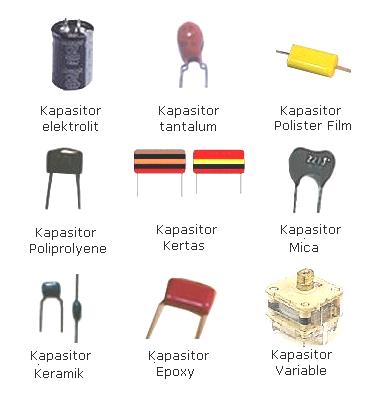 Fungsi dari Kapasitor.Untuk menghilangkan bunga api listrik pada rangkaian-rangkaian yang mengandung kumparan bila tiba-tiba diputuskan.Pada rangkaian yang dipakai untuk menghidupkan mesin mobil.Untuk memperbesar effisiensi daya transmisi (penyebaran) arus bolak-balik.Untuk memilih panjang gelombang (tuning) pesawat penerima radio.Setiap kapasitor mempunyai kapasitas (C), yaitu perbandingan antara besar muatan (Q) dari salah satu keping dengan beda potensial (V) antara kedua keping-kepingnya.* KAPASITOR KEPING SEJAJARKapasitor yang terdiri dari 2 buah keping sejajar yang masing-masing luasnya A m2 terpisah sejauh d meter satu sama lain, bila diantara kepin-kepingnya hampa udara, kapasitasnya (C0) adalah : 		 = permitivitas ruang hampaBila di antara keping-keping kapasitor disisipi bahan dielektrik.Besar kapasitasnya (C) menjadi := permitivitas bahan dielektrikperbandingan antara  disebut : KONSTANTA DIELEKTRIK (K).Karena C selalu lebih besar dari C0, maka : K selalu >1Jadi kapasitas kapasitor keping sejajar secara umum dapat dituliskan :* ENERGI SUATU KAPASITOR BERMUATAN.Energi yang tersimpan di dalam kapasitor, bila suatu kapasitor diberi muatan adalah : atau * KAPASITOR BANGUNANBila beberapa kapasitor yang masing-masing kapasitasnya C1,C2,C3, ... disusun seri, maka :- Qs = Q1 = Q2 = Q3 = .....- Vs = Vab + Vbc + Vcd + Vde +.....- 2. Kapasitor-kapasitor yang disusun paralel.Bila beberapa kapasitor C1,C2,C3, .......   disusun paralel, maka :- Beda potensial (Vab) total sama dengan beda potensial masing-masing kapasitor.- Qp = Q1 + Q2 + Q3 + .....- Cp = C1 + C2 + C3 + .....MERUBAH BESARNYA KAPASITAS SUATU PENGHANTAR :Sebuah penghantar bermuatan, potensialnya semakin kecil kalau didekati penghantar lain yang netral. Akan menjadi lebih kecil lagi bila penghantar netral itu dihubungkan dengan bumi.Sebuah penghantar bermuatan, kapasitasnya semakin besar kalau didekati penghantar lain yang netral. Akan menjadi lebih besar lagi bila penghantar netral itu dihubungkan dengan bumi.Besarnya Potensial Penghantar Gabungan:Apabila dua penghantar baru yang bermuatan saling dihubungkan, terjadi sebuah penghantar baru yang kapasitasnya sama dengan jumlah kapasitas penghantar masing-masing.Untuk dua penghantar yang belum dihubungkan berlaku :Q1 = C1  V1  atau Q2 = C2  V2Setelah dihubungkan : (Jumlah Muatan Tidak Berubah)Q1 + Q2  = C V atau : C1  V1 + C2  V2  = C1  V + C2  V  = ( C1  + C2  ) VPenghantar yang  dibentuk sedemikian rupa sehingga mempunyai kapasitas  besar disebut kondensator (kapasitor).(Merupakan  susunan dua penghantar yang satu dihubungkan dengan  bumi sedang yang lain diberi muatan dan  diantaranya ada isolator.Kegiatan Pembelajaran Pertemuan Pertama: (2 JP) Pertemuan Kedua: (2 JP) 3. Pertemuan Ketiga: (2 JP) 4. Pertemuan Keempat: (2 JP) Pertemuan Kelima: (2 JP) Pertemuan Keenam: (2 JP) Pertemuan Ketujuh: (2 JP) Pertemuan ketujuh diisi dengan Ulangan HarianPenilaian, Pembelajaran Remedial dan Pengayaan 1.Teknik penilaian 2. Instrumen penilaian Pertemuan Pertama Tes tertulis (Terlampir)Penugasan (Terlampir)Lembar observasi sikap(Terlampir)Lembar penilaian unjuk kerja(Terlampir)Fortofolio Pertemuan Kedua (Terlampir)Pertemuan seterusnya (Terlampir)3. Pembelajaran Remedial dan Pengayaan   4. Kunci dan Pedoman PenskoranMedia/alat, Bahan, dan Sumber Belajar Media/Alat :Animasi muatan, gaya, medan listrik, potensial listrik dan kapasitorLaptopLCDKit Listrik MagnetAmpermeterVoltmeterBahanSoftfile animasiSumber BelajarBuku Teks Pelajaran Fisika SMA Kelas XIIBuku Teks Pelajaran Fisika SMA/Perguruan Tinggi Panduan Praktikum Fisika SMAe-dukasi.netLampiran-lampiran: Instrumen PenilaianInstrumen Penilaian Kompetensi SikapPenilaian  Kompetensi  Sikap  Melalui  ObservasiPenilaian  Sikap Kegiatan Praktikum/DiskusiPenilaian Sikap melalui Penilaian DiriPenilaian Antar Peserta Didikd.  Penilaian Sikap melaluiJurnal2.  InstrumenPenilaianKompetensi PengetahuanTesTulisSoalPilihanGandaSoalUraianObservasi Terhadap Diskusi/ Tanya Jawab Penugasan 3.  InstrumenPenilaianKompetensi KeterampilanPenilaian  PraktikRUBRIK PENILAIANLKS KOMPETENSI DASAR: 3.3   Menganalisa gaya listrik, kuat medan listrik, fluks, potensial listrik, energi  potensial listrik serta penerapannya pada berbagai kasus.IPK		 :Menjelaskan Hukum Coulomb tentang gaya tolak atau gaya tarik menarik antar benda bermuatan listrik Menganalisis gaya listrik pada beberapa muatan Menerapkan gaya listrik untuk memecahkan masalah listrik dalam kehidupan sehari-hariTOPIK PERCOBAAN: Gaya Listrik/Gaya CoulombAlat dan Bahan		:	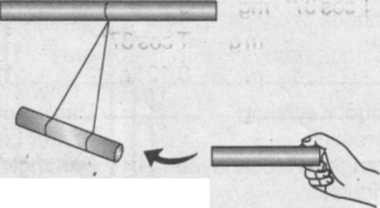 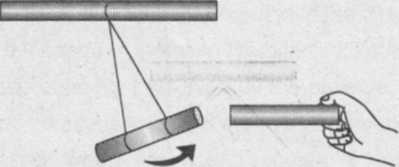 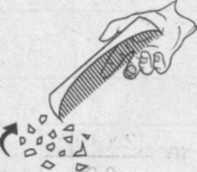 Langkah-langkah kerja	: 	Letakkan serpihan kertas di atas meja.Ambill penggaris mika dan dekatkan di atas serpihan kertas (gambar 1)Ambil penggaris mika dan gosok-gosokan pada rambut kering anda.Setelah beberapa saat, dekatkan penggaris mika di atas serpihan kertas (gambar 1)Amati serpihan kertasHasil PengamatanBerdasarkan data hasil pengamatan,Apakah yang terjadi pada serpihan kertas saat Anda mendekatkan penggaris mika sebelum digosok?Apakah yang terjadi pada serpihan kertas saat Anda mendekatkan penggaris mika setelah digosok?Apakah yang terjadi pada serpihan kertas saat Anda mendekatkan penggaris mika sebelum digosok?Apakah yang terjadi pada serpihan kertas saat Anda mendekatkan penggaris mika setelah digosok?Apa yang terjadi pada saat Anda menggosok-gosokan penggaris mika dengan rambut kering?Apakah yang Anda ketahui dengan elektronKESIMPULAN DAN SARANLKS KOMPETENSI DASAR    : 4.3  Menyajikan data dan informasi tentang kapasitor dan manfaatnya dalam kehidupan sehari-hariIPK		:Menyajikan prinsip kerja kapasitor keping sejajar Menyajikan faktor-faktor yang mempengaruhi besar kapasitas kapasitorMerangkai kapasitas kapasitor gabungan dalam rangkaian listrikMenyajikan manfaat kapasitor dalam kehidupan sehari-hariMempresentasikan laporan percobaan gaya listrik dan rangkaian kapasitor di depan kelasTOPIK PERCOBAAN        : Rangkaian kapasitor paralel.Alat dan Bahan		:	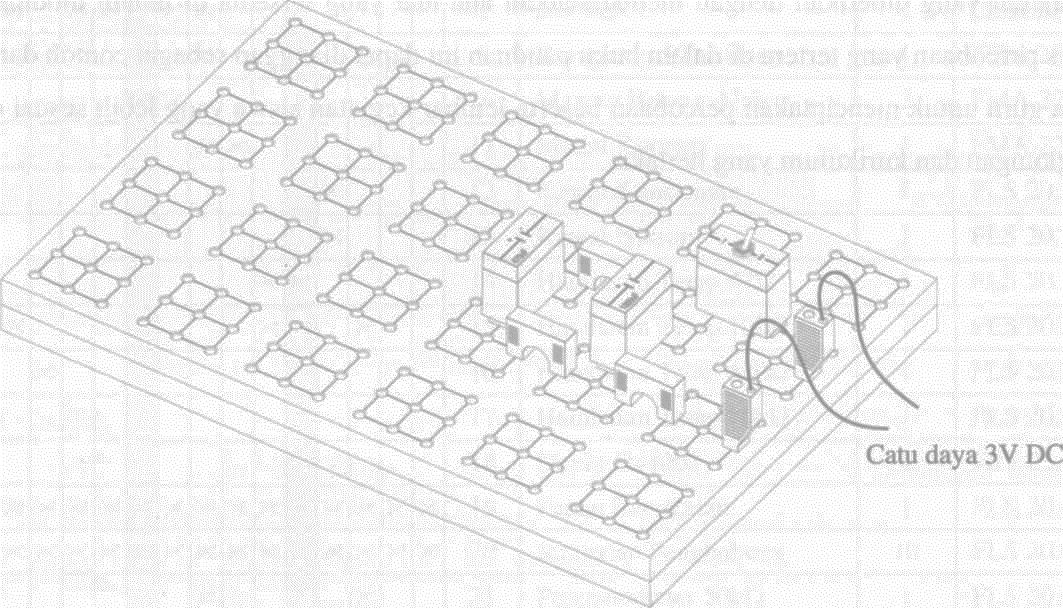 Keterangan:a.	Persiapkan peralatan / komponen sesuai dengan daftar alat/bahan.b.	Buat rangkaian seperti gambar di atas.Saklar dalam posisi terbuka (posisi 0).Meter Dasar 90 berfungsi sebagai voltmeter dengan batas ukur 10 volt DC.Sumber tegangan 3 volt DC atau catu daya dengan saklar pemilih tegangan keluaran pada posisi 3 volt DC (catu daya masih dalam keadaan mati/off).c.	Bila menggunakan catu daya, hubungkan catu daya ke rangkaian (gunakan kabelpenghubung).d.	Periksa kembali rangkaian.Langkah-langkah kerja			: 	C1=470 uF, C2=1000 uFa.	Tutup saklar S (posisi 1) dan setelah beberapa saatbuka kembalisaklar S (posisi 0). Bila
menggunakan catu daya hidupkan terlebih dahulucatu dayanya.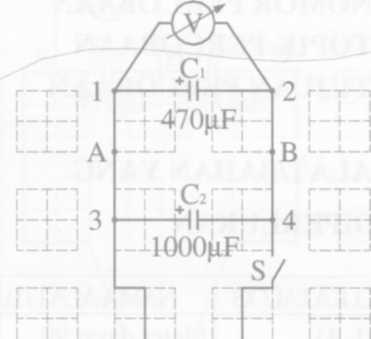 b.	Baca tegangan kapasitor C1 misalnya V1 dan catathasilnya ke dalam tabel padahasil pengamatan.c.	Pindahkan Meter dasar ke titik 3 dan 4, setelah ituulangi langkah a dan baca tegangan kapasitor C2misalnya V2, catat hasilnya ke dalam tabel padahasil pengamatan.d.	Pindahkan meter dasar ke titik A dan B, ulangilangkah a kemudian baca tegangan rangkaiankapasitor misalnya Vtot, dan catat hasilnya ke dalamtabelhasil pengamatan.Hasil PengamatanBerdasarkan data hasil pengamatan,a.	Bagaimana pendapat anda tentang isian kolom 7 dan kolom 8?b.	Tuliskan persamaan hubungan kapasitas gabungan dengan kapasitas masing-masing
kapasitor, tegangan gabungan dengan tegangan masing-masing kapasitor, muatan gabungan
dengan muatan masing-masing kapasitor.KESIMPULAN DAN SARANKEMUNGKINAN PENERAPAN DALAM KEHIDUPAN SEHARI-HARILKS KOMPETENSI DASAR: 4.3  Menyajikan data dan informasi tentang kapasitor dan manfaatnya dalam kehidupan sehari-hariIPK		:Menyajikan prinsip kerja kapasitor keping sejajar Menyajikan faktor-faktor yang mempengaruhi besar kapasitas kapasitorMerangkai kapasitas kapasitor gabungan dalam rangkaian listrikMenyajikan manfaat kapasitor dalam kehidupan sehari-hariMempresentasikan laporan percobaan gaya listrik dan rangkaian kapasitor di depan kelasTOPIK PERCOBAAN     : Rangkaian kapasitor seri.TUJUAN PERCOBAAN : Mempelajari besar kapasitas, tegangan dan muatan pada rangkaian kapasitor yang disusun secara seri.ALAT/BAHAN YANG DIPERLUKAN	: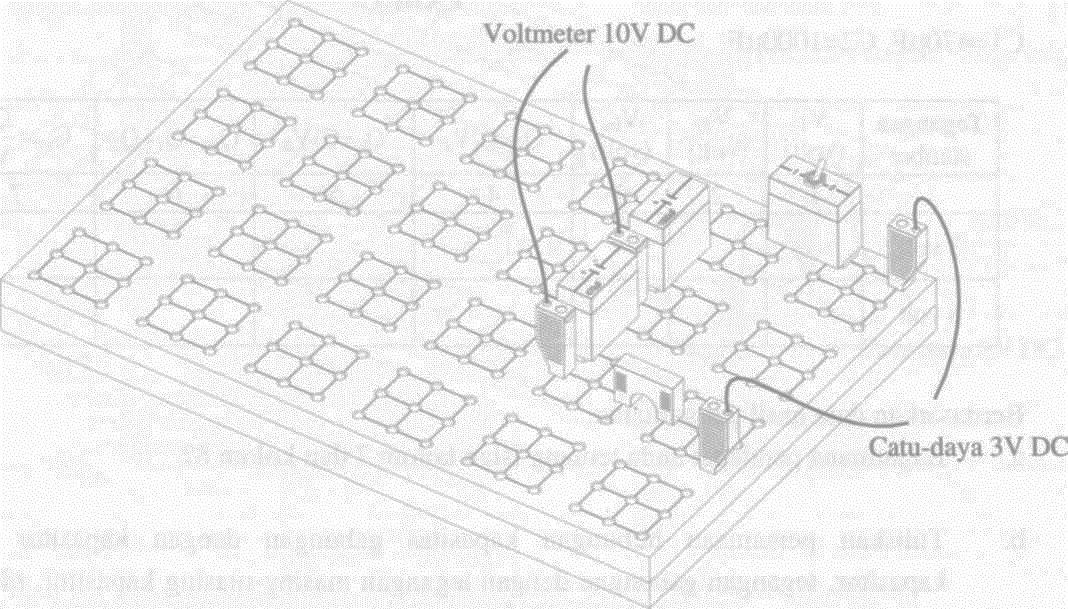 PERSIAPAN PERCOBAANKeterangan:a.	Persiapkan peralatan / komponen sesuai dengan daftar alat/bahan.b.	Buat rangkaian seperti gambar di atas.Saklar dalam posisi terbuka (posisi 0).Meter dasar 90 berfungsi sebagai voltmeter dengan batas ukur 10 volt DC.Sumber tegangan 3 volt DC atau catu-daya dengan saklar pemilih tegangan keluaran pada posisi 3 volt DC.c.	Hubungkan catu-daya ke sumber tegangan PLN (catu-daya masih dalam keadaan mati/off).d.	Periksa kembali rangkaian.LANGKAH-LANGKAH PERCOBAANa.	Tutup saklar S (posisi 1) dan setelah beberapa
saat buka kembali saklar S (posisi 0).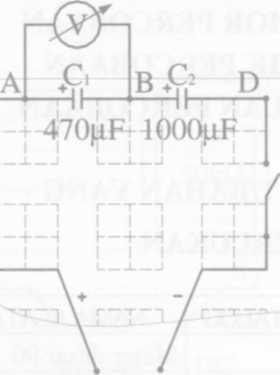 b.	Baca tegangan kapasitor Ci, misalnya V! dan
catat hasilnya ke dalam tabel pada hasil
pengamatan.c.	Pindahkan meter dasar ke titik B dan D, setelah
itu ulangi langkah a dan baca tegangan kapasitor
C2 misalnya V2. Catat hasilnya ke dalam tabel
pada hasil pengamatan.d.	Pindahkan meter dasar ke titik A dan D, ulangi
langkah a kemudian baca tegangan rangkaian
kapasitor, misalnya Vtot. Catat hasilnya ke dalam tabel pada hasil pengamatan.e.	Ulangi langkah a sampai d dengan tegangan sumber yang berbeda, kemudian catat hasilnya
ke dalam tabel pada hasil pengamatan.HASIL PENGAMATANCl=470nF, C2=1000|lFBerdasarkan hasil pengamatan, a.	Bagaimana pendapat anda tentang isian kolom 9 dan kolom 10?b.	Tuliskan persamaan hubungan kapasitas gabungan dengan kapasitas masing-masing
kapasitor, tegangan gabungan dengan tegangan masing-masing kapasitor, muatan gabungan
dengan muatan masing-masing kapasitor.KESIMPULANFORMAT PENELAAHAN RENCANA PELAKSANAAN PEMBELAJARANMateri Pelajaran: ___________________________Topik/Tema: _______________________________Berilah   tanda cek ( V) pada kolom skor (1, 2, 3 ) sesuai dengan kriteria yang tertera pada kolom tersebut!  Berikan catatan atau saran untuk perbaikan RPP sesuai penilaian Anda!Rubrik Penilaian  Rencana Pelaksanaan Pembelajaran (RPP)Rubrik penilaian RPP ini digunakan fasilitator untuk menilai RPP peserta yang telah dikerjakan secara berkelompok. Langkah-langkah penilaian RPP sebagai berikut:Cermati  format RPP dan telaah  RPP yang akan dinilai!Periksalah RPP dengan seksama Berikan nilai  setiap komponen RPP dengan cara membubuhkan tanda cek (√) pada kolom  pilihan skor     (1 ), (2) dan (3)  sesuai dengan penilaian Anda terhadap RPP tersebut!Berikan catatan khusus atau saran perbaikan  setiap komponen RPP jika diperlukan!Setelah selesai penilaian, jumlahkan skor seluruh komponen!Tentukan nilai RPP menggunakan rumus sbb:LKS KOMPETENSI DASAR    : 4.3  Menyajikan data dan informasi tentang kapasitor dan manfaatnya dalam kehidupan sehari-hariIPK		:Menyajikan prinsip kerja kapasitor keping sejajar Menyajikan faktor-faktor yang mempengaruhi besar kapasitas kapasitorMerangkai kapasitas kapasitor gabungan dalam rangkaian listrikMenyajikan manfaat kapasitor dalam kehidupan sehari-hariMempresentasikan laporan percobaan gaya listrik dan rangkaian kapasitor di depan kelasTOPIK PERCOBAAN        : Rangkaian kapasitor paralel.Alat dan Bahan		:	Keterangan:a.	Persiapkan peralatan / komponen sesuai dengan daftar alat/bahan.b.	Buat rangkaian seperti gambar di atas.Saklar dalam posisi terbuka (posisi 0).Meter Dasar 90 berfungsi sebagai voltmeter dengan batas ukur 10 volt DC.Sumber tegangan 3 volt DC atau catu daya dengan saklar pemilih tegangan keluaran pada posisi 3 volt DC (catu daya masih dalam keadaan mati/off).c.	Bila menggunakan catu daya, hubungkan catu daya ke rangkaian (gunakan kabelpenghubung).d.	Periksa kembali rangkaian.Langkah-langkah kerja			: 	C1=470 uF, C2=1000 uFa.	Tutup saklar S (posisi 1) dan setelah beberapa saatbuka kembalisaklar S (posisi 0). Bila
menggunakan catu daya hidupkan terlebih dahulucatu dayanya.b.	Baca tegangan kapasitor C1 misalnya V1 dan catathasilnya ke dalam tabel padahasil pengamatan.c.	Pindahkan Meter dasar ke titik 3 dan 4, setelah ituulangi langkah a dan baca tegangan kapasitor C2misalnya V2, catat hasilnya ke dalam tabel padahasil pengamatan.d.	Pindahkan meter dasar ke titik A dan B, ulangilangkah a kemudian baca tegangan rangkaiankapasitor misalnya Vtot, dan catat hasilnya ke dalamtabelhasil pengamatan.Hasil PengamatanBerdasarkan data hasil pengamatan,a.	Bagaimana pendapat anda tentang isian kolom 7 dan kolom 8?b.	Tuliskan persamaan hubungan kapasitas gabungan dengan kapasitas masing-masing
kapasitor, tegangan gabungan dengan tegangan masing-masing kapasitor, muatan gabungan
dengan muatan masing-masing kapasitor.KESIMPULAN DAN SARANKEMUNGKINAN PENERAPAN DALAM KEHIDUPAN SEHARI-HARILKS KOMPETENSI DASAR: 4.3  Menyajikan data dan informasi tentang kapasitor dan manfaatnya dalam kehidupan sehari-hariIPK		:Menyajikan prinsip kerja kapasitor keping sejajar Menyajikan faktor-faktor yang mempengaruhi besar kapasitas kapasitorMerangkai kapasitas kapasitor gabungan dalam rangkaian listrikMenyajikan manfaat kapasitor dalam kehidupan sehari-hariMempresentasikan laporan percobaan gaya listrik dan rangkaian kapasitor di depan kelasTOPIK PERCOBAAN     : Rangkaian kapasitor seri.TUJUAN PERCOBAAN : Mempelajari besar kapasitas, tegangan dan muatan padarangkaian kapasitor yang disusun secara seri.ALAT/BAHAN YANG DIPERLUKAN	:PERSIAPAN PERCOBAANKeterangan:a.	Persiapkan peralatan / komponen sesuai dengan daftar alat/bahan.b.	Buat rangkaian seperti gambar di atas.Saklar dalam posisi terbuka (posisi 0).Meter dasar 90 berfungsi sebagai voltmeter dengan batas ukur 10 volt DC.Sumber tegangan 3 volt DC atau catu-daya dengan saklar pemilih tegangan keluaran pada posisi 3 volt DC.c.	Hubungkan catu-daya ke sumber tegangan PLN (catu-daya masih dalam keadaan mati/off).d.	Periksa kembali rangkaian.LANGKAH-LANGKAH PERCOBAANa.	Tutup saklar S (posisi 1) dan setelah beberapa
saat buka kembali saklar S (posisi 0).b.	Baca tegangan kapasitor Ci, misalnya V! dan
catat hasilnya ke dalam tabel pada hasil
pengamatan.c.	Pindahkan meter dasar ke titik B dan D, setelah
itu ulangi langkah a dan baca tegangan kapasitor
C2 misalnya V2. Catat hasilnya ke dalam tabel
pada hasil pengamatan.d.	Pindahkan meter dasar ke titik A dan D, ulangi
langkah a kemudian baca tegangan rangkaian
kapasitor, misalnya Vtot. Catat hasilnya ke dalam tabel pada hasil pengamatan.e.	Ulangi langkah a sampai d dengan tegangan sumber yang berbeda, kemudian catat hasilnya
ke dalam tabel pada hasil pengamatan.HASIL PENGAMATANCl=470nF, C2=1000|lFBerdasarkan hasil pengamatan,a.	Bagaimana pendapat anda tentang isian kolom 9 dan kolom 10?b.	Tuliskan persamaan hubungan kapasitas gabungan dengan kapasitas masing-masing
kapasitor, tegangan gabungan dengan tegangan masing-masing kapasitor, muatan gabungan
dengan muatan masing-masing kapasitor.KESIMPULANSekolah:SMA NEGERI 2 PONOROGOMata pelajaran:FISIKAKelas/Semester:XII/1Alokasi Waktu:14 JAM PELAJARANKI 1:Menghayati dan mengamalkan ajaran agama yang dianutnyaKI 2:Menghayati dan mengamalkan perilaku jujur, disiplin, tanggungjawab, peduli (gotong royong, kerjasama, toleran, damai), santun, responsif dan pro-aktif dan menunjukkan sikap sebagai bagian dari solusi atas berbagai permasalahan dalam berinteraksi secara efektif dengan lingkungan sosial dan alam serta dalam menempatkan diri sebagai cerminan bangsa dalam pergaulan duniaKI 3:Memahami, menerapkan, menganalisis dan mengevaluasi pengetahuan faktual, konseptual, prosedural, dan metakognitif berdasarkan rasa ingin tahunya  tentang ilmu pengetahuan, teknologi, seni, budaya, dan humaniora dengan wawasan kemanusiaan,  kebangsaan, kenegaraan, dan peradaban terkait penyebab fenomena dan kejadian, serta menerapkan pengetahuan prosedural pada bidang kajian yang spesifik sesuai dengan bakat dan minatnya untuk memecahkan masalahKI 4:Mengolah, menalar, menyaji, dan mencipta dalam ranah konkret dan ranah abstrak terkait dengan pengembangan dari yang dipelajarinya di sekolah secara mandiri serta bertindak secara efektif dan kreatif, dan mampu menggunakan metoda sesuai kaidah keilmuanC = kapasitorsatuan = Coulomb/VoltQ = muatansatuan = CoulombV = beda potensialsatuan = VoltLangkah PembelajaranSintak Model PembelajaranDeskripsiAlokasi WaktuKegiatan PendahuluanStimulation (stimullasi/ pemberian rangsangan) Problem statemen (pertanyaan/ identifikasi masalah) Data collection (pengumpulan data) Data processing (pengolahan Data) Verification (pembuktian) Generalization (menarik kesimpulan) Memuat kegiatanMengamati Guru memberi salam dilanjutkan dengan menanyakan kabar siswa dan kesiapan belajar Guru memberikan apersepsi dan motivasi Guru mereview materi bab sebelumnya Guru menampilkan video/animasi dua muatan berbeda didekatkann dan animasi gaya listrik dalam kehidupan sehari-hariMenanyaGuru memberikan kesempatan kepada siswa untuk mengemukakan sebanyak mungkin pertanyaan yang berkaitan dengan fenomena yang diamatinya, sehingga setelah mengamati animasi gaya listrik diharapkan siswa mengemukakan pertanyaan :Mengapa di dekat muatan kecepatan gerak partikel lebih besar dibanding yang letaknya lebih jauh ?Bagaimanakah cara menentukan arah gaya listrik di suatu muatanantara dua muatan?Bagaimanakah cara menentukan arah gaya listrik di suatu muatan yang diakibatkan beberapa muatan?Mengumpulkan informasi/mencoba Siswa mencari dan mengumpulkan berbagai literatur yang mendukung pemecahan permasalahan yang mereka temukan berdasarkan pengamatan tentang gaya listrik.Siswa melakukan percobaan menggunakan penggaris mika yang digosokkan pada rambutyang didekatkan ke potongan kertas kecil secara berkelompok dengan menggunakan LKS yang disediakanMencatat data pengamatan hasil percobaan pada kolom yang disediakanMenalar/mengasosiasi Diskusi kelompok mengolah data hasil pengamatan hasil percobaan yang telah diperoleh dengan bantuan pertanyaan-pertanyaan dari LKSVerifikasi Peserta didik mendiskusikan dan mengecek ulang data percobaan gaya listrikSiswa menganalisis kesesuaian antara informasi dari literatur dengan hasil percobaan yang diperolehSiswa berdiskusi mengenai kesesuaian informasi dari berbagai sumber data dengan hasil percobaanPeserta didik membuat laporan hasil percobaan MengomunikasikanSiswa dengan dibimbing guru menyimpulkan hasil percobaanMenyimpulkan faktor-faktor yang mempengaruhi gaya listrikMasing-masing kelompok secara bergiliran mempresentasikan hasil eksperimen secara runtut dan diikuti diskusi kelas dibimbing oleh guru, terutama berkaitan dengan konsep yang berkaitan dngan percobaan “gaya Listrik10 menit10 menit25 menit20 menit5 menit15 menitKegiatan IntiStimulation (stimullasi/ pemberian rangsangan) Problem statemen (pertanyaan/ identifikasi masalah) Data collection (pengumpulan data) Data processing (pengolahan Data) Verification (pembuktian) Generalization (menarik kesimpulan) Memuat kegiatanMengamati Guru memberi salam dilanjutkan dengan menanyakan kabar siswa dan kesiapan belajar Guru memberikan apersepsi dan motivasi Guru mereview materi bab sebelumnya Guru menampilkan video/animasi dua muatan berbeda didekatkann dan animasi gaya listrik dalam kehidupan sehari-hariMenanyaGuru memberikan kesempatan kepada siswa untuk mengemukakan sebanyak mungkin pertanyaan yang berkaitan dengan fenomena yang diamatinya, sehingga setelah mengamati animasi gaya listrik diharapkan siswa mengemukakan pertanyaan :Mengapa di dekat muatan kecepatan gerak partikel lebih besar dibanding yang letaknya lebih jauh ?Bagaimanakah cara menentukan arah gaya listrik di suatu muatanantara dua muatan?Bagaimanakah cara menentukan arah gaya listrik di suatu muatan yang diakibatkan beberapa muatan?Mengumpulkan informasi/mencoba Siswa mencari dan mengumpulkan berbagai literatur yang mendukung pemecahan permasalahan yang mereka temukan berdasarkan pengamatan tentang gaya listrik.Siswa melakukan percobaan menggunakan penggaris mika yang digosokkan pada rambutyang didekatkan ke potongan kertas kecil secara berkelompok dengan menggunakan LKS yang disediakanMencatat data pengamatan hasil percobaan pada kolom yang disediakanMenalar/mengasosiasi Diskusi kelompok mengolah data hasil pengamatan hasil percobaan yang telah diperoleh dengan bantuan pertanyaan-pertanyaan dari LKSVerifikasi Peserta didik mendiskusikan dan mengecek ulang data percobaan gaya listrikSiswa menganalisis kesesuaian antara informasi dari literatur dengan hasil percobaan yang diperolehSiswa berdiskusi mengenai kesesuaian informasi dari berbagai sumber data dengan hasil percobaanPeserta didik membuat laporan hasil percobaan MengomunikasikanSiswa dengan dibimbing guru menyimpulkan hasil percobaanMenyimpulkan faktor-faktor yang mempengaruhi gaya listrikMasing-masing kelompok secara bergiliran mempresentasikan hasil eksperimen secara runtut dan diikuti diskusi kelas dibimbing oleh guru, terutama berkaitan dengan konsep yang berkaitan dngan percobaan “gaya Listrik10 menit10 menit25 menit20 menit5 menit15 menitKegiatan PenutupStimulation (stimullasi/ pemberian rangsangan) Problem statemen (pertanyaan/ identifikasi masalah) Data collection (pengumpulan data) Data processing (pengolahan Data) Verification (pembuktian) Generalization (menarik kesimpulan) Siswa menyampaikan pendapat pribadinya, menganalisis dan membandingkan hasil eksperimen yang dilakukan kelompoknya dengan kelompok lainnya Peserta didik dan guru mereview hasil pembelajaran tentang gaya listrikGuru memberikan penghargaan kepada kelompok yang berkinerja baik Siswa menjawab kuis tentang gaya listrikGuru memberikan tugas kelompok untuk menyusun materi diskusi pada pertemuan selanjutnya 5 menitLangkah PembelajaranSintak Model PembelajaranDeskripsiAlokasi WaktuKegiatan PendahuluanStimulation (stimullasi/ pemberian rangsangan) Problem statemen (pertanyaan/ identifikasi masalah) Data collection (pengumpulan data) Data processing (pengolahan Data) Verification (pembuktian) Generalization (menarik kesimpulan) Memuat kegiatanMengamati Guru memberi salam dilanjutkan dengan menanyakan kabar siswa dan kesiapan belajar Guru memberikan apersepsi dan motivasi Guru mereview materi bab sebelumnya tentang Rangkaian arus searahGuru menampilkan video/animasi dua muatan berbeda didekatkann dan animasi gaya listrik dalam kehidupan sehari-hariMenanyaGuru memberikan kesempatan kepada siswa untuk mengemukakan sebanyak mungkin pertanyaan yang berkaitan dengan fenomena yang diamatinya, sehingga setelah mengamati animasi medan listrik diharapkan siswa mengemukakan pertanyaan :Mengapa arah medan listrik pada muatan positif menjauhi sedang arah medan listrik pada muatan negatif mendekat?Mengapa di dekat muatan kecepatan gerak partikel lebih besar dibanding yang letaknya lebih jauh ?Bagaimanakah cara menentukan arah medan listrik di suatu titik yang diakibatkan beberapa muatan?Mengumpulkan informasi/mencoba Siswa mencari dan mengumpulkan berbagai literatur yang mendukung pemecahan permasalahan yang mereka temukan berdasarkan pengamatan tentang medan listrik.Siswa melakukan pengamatan menggunakan animasi medan listrik secara berkelompok dengan menggunakan LKS yang disediakanMencatat data pengamatan pada kolom yang disediakanMenalar/mengasosiasi Diskusi kelompok mengolah data hasil pengamatan yang telah diperoleh dengan bantuan pertanyaan-pertanyaan dari LKSVerifikasiPeserta didik mendiskusikan dan mengecek ulang data hasil pengamatan medan listrikSiswa menganalisis kesesuaian antara informasi dari literatur dengan hasil pengamatan yang diperolehSiswa berdiskusi mengenai kesesuaian informasi dari berbagai sumber data dengan hasil pengamatanPeserta didik membuat laporan hasil pengamatanMengomunikasikanSiswa dengan dibimbing guru menyimpulkan hasil percobaanMenyimpulkan faktor-faktor yang mempengaruhi medan listrikMasing-masing kelompok secara bergiliran mempresentasikan hasil eksperimen secara runtut dan diikuti diskusi kelas dibimbing oleh guru, terutama berkaitan dengan konsep yang berkaitan dengan hasil pengamatan “medan listrik”10 menit10 menit25 menit20 menit5 menit15 menitKegiatan IntiStimulation (stimullasi/ pemberian rangsangan) Problem statemen (pertanyaan/ identifikasi masalah) Data collection (pengumpulan data) Data processing (pengolahan Data) Verification (pembuktian) Generalization (menarik kesimpulan) Memuat kegiatanMengamati Guru memberi salam dilanjutkan dengan menanyakan kabar siswa dan kesiapan belajar Guru memberikan apersepsi dan motivasi Guru mereview materi bab sebelumnya tentang Rangkaian arus searahGuru menampilkan video/animasi dua muatan berbeda didekatkann dan animasi gaya listrik dalam kehidupan sehari-hariMenanyaGuru memberikan kesempatan kepada siswa untuk mengemukakan sebanyak mungkin pertanyaan yang berkaitan dengan fenomena yang diamatinya, sehingga setelah mengamati animasi medan listrik diharapkan siswa mengemukakan pertanyaan :Mengapa arah medan listrik pada muatan positif menjauhi sedang arah medan listrik pada muatan negatif mendekat?Mengapa di dekat muatan kecepatan gerak partikel lebih besar dibanding yang letaknya lebih jauh ?Bagaimanakah cara menentukan arah medan listrik di suatu titik yang diakibatkan beberapa muatan?Mengumpulkan informasi/mencoba Siswa mencari dan mengumpulkan berbagai literatur yang mendukung pemecahan permasalahan yang mereka temukan berdasarkan pengamatan tentang medan listrik.Siswa melakukan pengamatan menggunakan animasi medan listrik secara berkelompok dengan menggunakan LKS yang disediakanMencatat data pengamatan pada kolom yang disediakanMenalar/mengasosiasi Diskusi kelompok mengolah data hasil pengamatan yang telah diperoleh dengan bantuan pertanyaan-pertanyaan dari LKSVerifikasiPeserta didik mendiskusikan dan mengecek ulang data hasil pengamatan medan listrikSiswa menganalisis kesesuaian antara informasi dari literatur dengan hasil pengamatan yang diperolehSiswa berdiskusi mengenai kesesuaian informasi dari berbagai sumber data dengan hasil pengamatanPeserta didik membuat laporan hasil pengamatanMengomunikasikanSiswa dengan dibimbing guru menyimpulkan hasil percobaanMenyimpulkan faktor-faktor yang mempengaruhi medan listrikMasing-masing kelompok secara bergiliran mempresentasikan hasil eksperimen secara runtut dan diikuti diskusi kelas dibimbing oleh guru, terutama berkaitan dengan konsep yang berkaitan dengan hasil pengamatan “medan listrik”10 menit10 menit25 menit20 menit5 menit15 menitKegiatan PenutupStimulation (stimullasi/ pemberian rangsangan) Problem statemen (pertanyaan/ identifikasi masalah) Data collection (pengumpulan data) Data processing (pengolahan Data) Verification (pembuktian) Generalization (menarik kesimpulan) Siswa menyampaikan pendapat pribadinya, menganalisis dan membandingkan hasil pengamatan yang dilakukan kelompoknya dengan kelompok lainnya Peserta didik dan guru mereview hasil pembelajaran tentang medan listrikGuru memberikan penghargaan kepada kelompok yang berkinerja baik Siswa menjawab kuis tentang medan listrikGuru memberikan tugas kelompok untuk menyusun materi diskusi pada pertemuan selanjutnya menitLangkah PembelajaranSintak Model PembelajaranDeskripsiAlokasi WaktuKegiatan PendahuluanStimulation (stimullasi/ pemberian rangsangan) Problem statemen (pertanyaan/ identifikasi masalah) Data collection (pengumpulan data) Data processing (pengolahan Data) Verification (pembuktian) Generalization (menarik kesimpulan) Memuat kegiatanMengamati Guru memberi salam dilanjutkan dengan menanyakan kabar siswa dan kesiapan belajar Guru memberikan apersepsi dan motivasi Guru mereview materi bab sebelumnya tentang gaya dan medan listrik.Guru menampilkan video/animasi tentang fluks listrik/garis-garis gaya listrik.MenanyaGuru memberikan kesempatan kepada siswa untuk mengemukakan sebanyak mungkin pertanyaan yang berkaitan dengan fenomena yang diamatinya, sehingga setelah mengamati animasi fluks listrik diharapkan siswa mengemukakan pertanyaan :Apa Hukum Gauss itu?Apa hubungan antara Hukum Gauss dengan medan listrik ?Bagaimanakah cara menentukan medan listrik dari Hukum Gauss dan gaya listrik?Mengumpulkan informasi/mencoba Siswa mencari dan mengumpulkan berbagai literatur yang mendukung pemecahan permasalahan yang mereka temukan berdasarkan pengamatan tentang fluks listrik.Siswa melakukan pengamatan menggunakan animasi fluks listrik secara berkelompok dengan menggunakan LKS yang disediakanMencatat data pengamatan hasil pengamatan pada kolom yang disediakanMenalar/mengasosiasi Diskusi kelompok mengolah data hasil pengamatan hasil percobaan yang telah diperoleh dengan bantuan pertanyaan-pertanyaan dari LKSVerifikasi Peserta didik mendiskusikan dan mengecek ulang data percobaan medan listrikSiswa menganalisis kesesuaian antara informasi dari literatur dengan hasil percobaan yang diperolehSiswa berdiskusi mengenai kesesuaian informasi dari berbagai sumber data dengan hasil percobaanPeserta didik membuat laporan hasil percobaan MengomunikasikanSiswa dengan dibimbing guru menyimpulkan hasil pengamatanMenyimpulkan faktor-faktor yang mempengaruhi fluks listrikMasing-masing kelompok secara bergiliran mempresentasikan hasil eksperimen secara runtut dan diikuti diskusi kelas dibimbing oleh guru, terutama berkaitan dengan konsep yang berkaitan dengan hasil pengamatan “fluks listrik”10 menit10 menit25 menit20 menit5 menit15 menitKegiatan IntiStimulation (stimullasi/ pemberian rangsangan) Problem statemen (pertanyaan/ identifikasi masalah) Data collection (pengumpulan data) Data processing (pengolahan Data) Verification (pembuktian) Generalization (menarik kesimpulan) Memuat kegiatanMengamati Guru memberi salam dilanjutkan dengan menanyakan kabar siswa dan kesiapan belajar Guru memberikan apersepsi dan motivasi Guru mereview materi bab sebelumnya tentang gaya dan medan listrik.Guru menampilkan video/animasi tentang fluks listrik/garis-garis gaya listrik.MenanyaGuru memberikan kesempatan kepada siswa untuk mengemukakan sebanyak mungkin pertanyaan yang berkaitan dengan fenomena yang diamatinya, sehingga setelah mengamati animasi fluks listrik diharapkan siswa mengemukakan pertanyaan :Apa Hukum Gauss itu?Apa hubungan antara Hukum Gauss dengan medan listrik ?Bagaimanakah cara menentukan medan listrik dari Hukum Gauss dan gaya listrik?Mengumpulkan informasi/mencoba Siswa mencari dan mengumpulkan berbagai literatur yang mendukung pemecahan permasalahan yang mereka temukan berdasarkan pengamatan tentang fluks listrik.Siswa melakukan pengamatan menggunakan animasi fluks listrik secara berkelompok dengan menggunakan LKS yang disediakanMencatat data pengamatan hasil pengamatan pada kolom yang disediakanMenalar/mengasosiasi Diskusi kelompok mengolah data hasil pengamatan hasil percobaan yang telah diperoleh dengan bantuan pertanyaan-pertanyaan dari LKSVerifikasi Peserta didik mendiskusikan dan mengecek ulang data percobaan medan listrikSiswa menganalisis kesesuaian antara informasi dari literatur dengan hasil percobaan yang diperolehSiswa berdiskusi mengenai kesesuaian informasi dari berbagai sumber data dengan hasil percobaanPeserta didik membuat laporan hasil percobaan MengomunikasikanSiswa dengan dibimbing guru menyimpulkan hasil pengamatanMenyimpulkan faktor-faktor yang mempengaruhi fluks listrikMasing-masing kelompok secara bergiliran mempresentasikan hasil eksperimen secara runtut dan diikuti diskusi kelas dibimbing oleh guru, terutama berkaitan dengan konsep yang berkaitan dengan hasil pengamatan “fluks listrik”10 menit10 menit25 menit20 menit5 menit15 menitKegiatan PenutupStimulation (stimullasi/ pemberian rangsangan) Problem statemen (pertanyaan/ identifikasi masalah) Data collection (pengumpulan data) Data processing (pengolahan Data) Verification (pembuktian) Generalization (menarik kesimpulan) Siswa menyampaikan pendapat pribadinya, menganalisis dan membandingkan hasil pengamatan yang dilakukan kelompoknya dengan kelompok lainnya Peserta didik dan guru mereview hasil pembelajaran tentang fluks listrikGuru memberikan penghargaan kepada kelompok yang berkinerja baik Siswa menjawab kuis tentang fluks listrikGuru memberikan tugas kelompok untuk menyusun materi diskusi pada pertemuan selanjutnya 5 menitLangkah PembelajaranSintak Model PembelajaranDeskripsiAlokasi WaktuKegiatan PendahuluanStimulation (stimullasi/ pemberian rangsangan) Problem statemen (pertanyaan/ identifikasi masalah) Data collection (pengumpulan data) Data processing (pengolahan Data) Verification (pembuktian) Generalization (menarik kesimpulan) Memuat kegiatanMengamati Guru memberi salam dilanjutkan dengan menanyakan kabar siswa dan kesiapan belajar Guru memberikan apersepsi dan motivasi Guru mereview materi bab sebelumnya Guru menampilkan video/animasi tentang energi dan potensial listrikMenanyaGuru memberikan kesempatan kepada siswa untuk mengemukakan sebanyak mungkin pertanyaan yang berkaitan dengan fenomena yang diamatinya, sehingga setelah mengamati animasi energi dan potensial listrik diharapkan siswa mengemukakan pertanyaan :Apakahenergi dan potensial listrik juga memiliki arah?Apakah di dekat muatan kecepatan gerak partikel lebih besar dibanding yang letaknya lebih jauh ?Mengumpulkan informasi/mencoba Siswa mencari dan mengumpulkan berbagai literatur yang mendukung pemecahan permasalahan yang mereka temukan berdasarkan pengamatan tentang energi dan potensial listrik.Siswa melakukan pengamatan menggunakan animasi energi dan potensial listrik secara berkelompok dengan menggunakan LKS yang disediakanMencatat data pengamatan hasil percobaan pada kolom yang disediakanMenalar/mengasosiasi Diskusi kelompok mengolah data hasil pengamatan yang telah diperoleh dengan bantuan pertanyaan-pertanyaan dari LKSVerifikasiPeserta didik mendiskusikan dan mengecek ulang data hasil pengamatanenergi dan potensial listrikSiswa menganalisis kesesuaian antara informasi dari literatur dengan hasil percobaan yang diperolehSiswa berdiskusi mengenai kesesuaian informasi dari berbagai sumber data dengan hasil ppengamatanPeserta didik membuat laporan hasil pengamatanMengomunikasikanSiswa dengan dibimbing guru menyimpulkan hasil pengamatanMenyimpulkan faktor-faktor yang mempengaruhi energi dan potensial listrikMasing-masing kelompok secara bergiliran mempresentasikan hasil pengamatan secara runtut dan diikuti diskusi kelas dibimbing oleh guru, terutama berkaitan dengan konsep yang berkaitan dengan hasil pengamatan “energi dan potensial listrik”10 menit25 menit20 menit1015 menit15 menitKegiatan IntiStimulation (stimullasi/ pemberian rangsangan) Problem statemen (pertanyaan/ identifikasi masalah) Data collection (pengumpulan data) Data processing (pengolahan Data) Verification (pembuktian) Generalization (menarik kesimpulan) Memuat kegiatanMengamati Guru memberi salam dilanjutkan dengan menanyakan kabar siswa dan kesiapan belajar Guru memberikan apersepsi dan motivasi Guru mereview materi bab sebelumnya Guru menampilkan video/animasi tentang energi dan potensial listrikMenanyaGuru memberikan kesempatan kepada siswa untuk mengemukakan sebanyak mungkin pertanyaan yang berkaitan dengan fenomena yang diamatinya, sehingga setelah mengamati animasi energi dan potensial listrik diharapkan siswa mengemukakan pertanyaan :Apakahenergi dan potensial listrik juga memiliki arah?Apakah di dekat muatan kecepatan gerak partikel lebih besar dibanding yang letaknya lebih jauh ?Mengumpulkan informasi/mencoba Siswa mencari dan mengumpulkan berbagai literatur yang mendukung pemecahan permasalahan yang mereka temukan berdasarkan pengamatan tentang energi dan potensial listrik.Siswa melakukan pengamatan menggunakan animasi energi dan potensial listrik secara berkelompok dengan menggunakan LKS yang disediakanMencatat data pengamatan hasil percobaan pada kolom yang disediakanMenalar/mengasosiasi Diskusi kelompok mengolah data hasil pengamatan yang telah diperoleh dengan bantuan pertanyaan-pertanyaan dari LKSVerifikasiPeserta didik mendiskusikan dan mengecek ulang data hasil pengamatanenergi dan potensial listrikSiswa menganalisis kesesuaian antara informasi dari literatur dengan hasil percobaan yang diperolehSiswa berdiskusi mengenai kesesuaian informasi dari berbagai sumber data dengan hasil ppengamatanPeserta didik membuat laporan hasil pengamatanMengomunikasikanSiswa dengan dibimbing guru menyimpulkan hasil pengamatanMenyimpulkan faktor-faktor yang mempengaruhi energi dan potensial listrikMasing-masing kelompok secara bergiliran mempresentasikan hasil pengamatan secara runtut dan diikuti diskusi kelas dibimbing oleh guru, terutama berkaitan dengan konsep yang berkaitan dengan hasil pengamatan “energi dan potensial listrik”10 menit25 menit20 menit1015 menit15 menitKegiatan PenutupStimulation (stimullasi/ pemberian rangsangan) Problem statemen (pertanyaan/ identifikasi masalah) Data collection (pengumpulan data) Data processing (pengolahan Data) Verification (pembuktian) Generalization (menarik kesimpulan) Siswa menyampaikan pendapat pribadinya, menganalisis dan membandingkan hasil pengamatan yang dilakukan kelompoknya dengan kelompok lainnya Peserta didik dan guru mereview hasil pembelajaran tentang energi dan potensial listrikGuru memberikan penghargaan kepada kelompok yang berkinerja baik Siswa menjawab kuis tentang energi dan potensial listrikGuru memberikan tugas kelompok untuk menyusun materi diskusi pada pertemuan selanjutnya 5 menitLangkah PembelajaranSintak Model PembelajaranDeskripsiAlokasi WaktuKegiatan PendahuluanStimulation (stimullasi/ pemberian rangsangan) Problem statemen (pertanyaan/ identifikasi masalah) Data collection (pengumpulan data) Data processing (pengolahan Data) Verification (pembuktian) Generalization (menarik kesimpulan) Memuat kegiatanMengamati Guru memberi salam dilanjutkan dengan menanyakan kabar siswa dan kesiapan belajar Guru memberikan apersepsi dan motivasi Guru mereview materi bab sebelumnya muatan, gaya medan, dan potensial listrikGuru menampilkan video/animasi prinsip kerja kapasitor dalam kehidupan sehari-hariMenanyaGuru memberikan kesempatan kepada siswa untuk mengemukakan sebanyak mungkin pertanyaan yang berkaitan dengan fenomena yang diamatinya, sehingga setelah mengamati animasi prinsip kerjakapasitor diharapkan siswa mengemukakan pertanyaan :Mengapa kapasitor dapat menyimpan muatan?Untuk apa muatan yang tersimpan dalam kapasitor itu ?Apakah faktor-faktor yang mempengaruhi kapasitas kapasitor ?Mengumpulkan informasi/mencoba Siswa mencari dan mengumpulkan berbagai literatur yang mendukung pemecahan permasalahan yang mereka temukan berdasarkan pengamatan tentang kapsitor.Siswa melakukan pengamatan menggunakan animasi prinsip kerjakapasitor secara berkelompok dengan menggunakan LKS yang disediakanMencatat data pengamatan hasil percobaan pada kolom yang disediakanMenalar/mengasosiasi Diskusi kelompok mengolah data hasil pengamatan hasil pengamatan yang telah diperoleh dengan bantuan pertanyaan-pertanyaan dari LKSVerifikasi Peserta didik mendiskusikan dan mengecek ulang data pengamatanpada prinsip kerja kapasitorSiswa menganalisis kesesuaian antara informasi dari literatur dengan hasil pengamatan yang diperolehSiswa berdiskusi mengenai kesesuaian informasi dari berbagai sumber data dengan hasil pengamatanPeserta didik membuat laporan hasil pengamatanMengomunikasikanSiswa dengan dibimbing guru menyimpulkan hasil pengamatanMenyimpulkan faktor-faktor yang mempengaruhi kapasitorMasing-masing kelompok secara bergiliran mempresentasikan hasil pengamatan secara runtut dan diikuti diskusi kelas dibimbing oleh guru, terutama berkaitan dengan konsep yang berkaitan dengan hasil pengamatan pada kapasitor10 menit10 menit25 menit20 menit5 menit15 menitKegiatan IntiStimulation (stimullasi/ pemberian rangsangan) Problem statemen (pertanyaan/ identifikasi masalah) Data collection (pengumpulan data) Data processing (pengolahan Data) Verification (pembuktian) Generalization (menarik kesimpulan) Memuat kegiatanMengamati Guru memberi salam dilanjutkan dengan menanyakan kabar siswa dan kesiapan belajar Guru memberikan apersepsi dan motivasi Guru mereview materi bab sebelumnya muatan, gaya medan, dan potensial listrikGuru menampilkan video/animasi prinsip kerja kapasitor dalam kehidupan sehari-hariMenanyaGuru memberikan kesempatan kepada siswa untuk mengemukakan sebanyak mungkin pertanyaan yang berkaitan dengan fenomena yang diamatinya, sehingga setelah mengamati animasi prinsip kerjakapasitor diharapkan siswa mengemukakan pertanyaan :Mengapa kapasitor dapat menyimpan muatan?Untuk apa muatan yang tersimpan dalam kapasitor itu ?Apakah faktor-faktor yang mempengaruhi kapasitas kapasitor ?Mengumpulkan informasi/mencoba Siswa mencari dan mengumpulkan berbagai literatur yang mendukung pemecahan permasalahan yang mereka temukan berdasarkan pengamatan tentang kapsitor.Siswa melakukan pengamatan menggunakan animasi prinsip kerjakapasitor secara berkelompok dengan menggunakan LKS yang disediakanMencatat data pengamatan hasil percobaan pada kolom yang disediakanMenalar/mengasosiasi Diskusi kelompok mengolah data hasil pengamatan hasil pengamatan yang telah diperoleh dengan bantuan pertanyaan-pertanyaan dari LKSVerifikasi Peserta didik mendiskusikan dan mengecek ulang data pengamatanpada prinsip kerja kapasitorSiswa menganalisis kesesuaian antara informasi dari literatur dengan hasil pengamatan yang diperolehSiswa berdiskusi mengenai kesesuaian informasi dari berbagai sumber data dengan hasil pengamatanPeserta didik membuat laporan hasil pengamatanMengomunikasikanSiswa dengan dibimbing guru menyimpulkan hasil pengamatanMenyimpulkan faktor-faktor yang mempengaruhi kapasitorMasing-masing kelompok secara bergiliran mempresentasikan hasil pengamatan secara runtut dan diikuti diskusi kelas dibimbing oleh guru, terutama berkaitan dengan konsep yang berkaitan dengan hasil pengamatan pada kapasitor10 menit10 menit25 menit20 menit5 menit15 menitKegiatan PenutupStimulation (stimullasi/ pemberian rangsangan) Problem statemen (pertanyaan/ identifikasi masalah) Data collection (pengumpulan data) Data processing (pengolahan Data) Verification (pembuktian) Generalization (menarik kesimpulan) Siswa menyampaikan pendapat pribadinya, menganalisis dan membandingkan hasil pengamatan yang dilakukan kelompoknya dengan kelompok lainnya Peserta didik dan guru mereview hasil pembelajaran tentang kapasitorGuru memberikan penghargaan kepada kelompok yang berkinerja baik Siswa menjawab kuis tentang kapasitas kapasitorGuru memberikan tugas kelompok untuk menyusun materi diskusi pada pertemuan selanjutnya 5 menitLangkah PembelajaranSintak Model PembelajaranDeskripsiAlokasi WaktuKegiatan PendahuluanStimulation (stimullasi/ pemberian rangsangan) Problem statemen (pertanyaan/ identifikasi masalah) Data collection (pengumpulan data) Data processing (pengolahan Data) Verification (pembuktian) Generalization (menarik kesimpulan) Memuat kegiatanMengamati Guru memberi salam dilanjutkan dengan menanyakan kabar siswa dan kesiapan belajar Guru memberikan apersepsi dan motivasi Guru mereview materi bab sebelumnya tentang gaya, medan, energi dan potensial listrikGuru menampilkan video/animasi penggunaan kapasitor dalam kehidupan sehari-hariMenanyaGuru memberikan kesempatan kepada siswa untuk mengemukakan sebanyak mungkin pertanyaan yang berkaitan dengan fenomena yang diamatinya, sehingga setelah mengamati animasi penggunaan kapasitor dan rangkaian kapasitor diharapkan siswa mengemukakan pertanyaan :Mengapa kapasitor dapat digunakan untuk menstarter alat-alat listrik?Mengapa kapasitor dapat digunakan untuk mencari atau memindah-mindah gelombang radio ?Bagaimanakah cara agar kita dapat memperoleh kapasitas kapasitor sesuai yang kita inginkan padahal tidak tersedia di toko?Mengumpulkan informasi/mencoba Siswa mencari dan mengumpulkan berbagai literatur yang mendukung pemecahan permasalahan yang mereka temukan berdasarkan pengamatan tentang rangkaian kapasitor.Siswa melakukan percobaan menggunakan rangkaian kapasitor secara berkelompok dengan menggunakan LKS yang disediakanMencatat data pengamatan hasil percobaan pada kolom yang disediakanMenalar/mengasosiasi Diskusi kelompok mengolah data hasil pengamatan hasil percobaan yang telah diperoleh dengan bantuan pertanyaan-pertanyaan dari LKSVerifikasi Peserta didik mendiskusikan dan mengecek ulang data percobaan rangkaian kapasitorSiswa menganalisis kesesuaian antara informasi dari literatur dengan hasil percobaan yang diperolehSiswa berdiskusi mengenai kesesuaian informasi dari berbagai sumber data dengan hasil percobaanPeserta didik membuat laporan hasil percobaan MengomunikasikanSiswa dengan dibimbing guru menyimpulkan hasil percobaanMenyimpulkan faktor-faktor yang mempengaruhi besarnya kapasitas kapasitor gabungan.Masing-masing kelompok secara bergiliran mempresentasikan hasil eksperimen secara runtut dan diikuti diskusi kelas dibimbing oleh guru, terutama berkaitan dengan konsep yang berkaitan dengan hasil percobaan rangkaian kapasitor10 menit10 menit25 menit20 menit5 menit15 menitKegiatan IntiStimulation (stimullasi/ pemberian rangsangan) Problem statemen (pertanyaan/ identifikasi masalah) Data collection (pengumpulan data) Data processing (pengolahan Data) Verification (pembuktian) Generalization (menarik kesimpulan) Memuat kegiatanMengamati Guru memberi salam dilanjutkan dengan menanyakan kabar siswa dan kesiapan belajar Guru memberikan apersepsi dan motivasi Guru mereview materi bab sebelumnya tentang gaya, medan, energi dan potensial listrikGuru menampilkan video/animasi penggunaan kapasitor dalam kehidupan sehari-hariMenanyaGuru memberikan kesempatan kepada siswa untuk mengemukakan sebanyak mungkin pertanyaan yang berkaitan dengan fenomena yang diamatinya, sehingga setelah mengamati animasi penggunaan kapasitor dan rangkaian kapasitor diharapkan siswa mengemukakan pertanyaan :Mengapa kapasitor dapat digunakan untuk menstarter alat-alat listrik?Mengapa kapasitor dapat digunakan untuk mencari atau memindah-mindah gelombang radio ?Bagaimanakah cara agar kita dapat memperoleh kapasitas kapasitor sesuai yang kita inginkan padahal tidak tersedia di toko?Mengumpulkan informasi/mencoba Siswa mencari dan mengumpulkan berbagai literatur yang mendukung pemecahan permasalahan yang mereka temukan berdasarkan pengamatan tentang rangkaian kapasitor.Siswa melakukan percobaan menggunakan rangkaian kapasitor secara berkelompok dengan menggunakan LKS yang disediakanMencatat data pengamatan hasil percobaan pada kolom yang disediakanMenalar/mengasosiasi Diskusi kelompok mengolah data hasil pengamatan hasil percobaan yang telah diperoleh dengan bantuan pertanyaan-pertanyaan dari LKSVerifikasi Peserta didik mendiskusikan dan mengecek ulang data percobaan rangkaian kapasitorSiswa menganalisis kesesuaian antara informasi dari literatur dengan hasil percobaan yang diperolehSiswa berdiskusi mengenai kesesuaian informasi dari berbagai sumber data dengan hasil percobaanPeserta didik membuat laporan hasil percobaan MengomunikasikanSiswa dengan dibimbing guru menyimpulkan hasil percobaanMenyimpulkan faktor-faktor yang mempengaruhi besarnya kapasitas kapasitor gabungan.Masing-masing kelompok secara bergiliran mempresentasikan hasil eksperimen secara runtut dan diikuti diskusi kelas dibimbing oleh guru, terutama berkaitan dengan konsep yang berkaitan dengan hasil percobaan rangkaian kapasitor10 menit10 menit25 menit20 menit5 menit15 menitKegiatan PenutupStimulation (stimullasi/ pemberian rangsangan) Problem statemen (pertanyaan/ identifikasi masalah) Data collection (pengumpulan data) Data processing (pengolahan Data) Verification (pembuktian) Generalization (menarik kesimpulan) Siswa menyampaikan pendapat pribadinya, menganalisis dan membandingkan hasil percobaan yang dilakukan kelompoknya dengan kelompok lainnya Peserta didik dan guru mereview hasil pembelajaran tentang rangkaian kapasitorGuru memberikan penghargaan kepada kelompok yang berkinerja baik Siswa menjawab kuis tentang rangkaian kapasitorGuru memberikan tugas kelompok untuk menyusun materi diskusi pada pertemuan selanjutnya 5 menitMata Pelajaran        :FisikaKelas/Semester       :XII/1Kompetensi Dasar  :2.1 Menunjukkan perilaku ilmiah (memiliki rasa ingin tahu; objektif; jujur; teliti; cermat; tekun; hati-hati; bertanggung jawab; terbuka; kritis;  kreatif; inovatif dan peduli lingkungan) dalam aktivitas sehari-hari sebagai wujud implementasi sikap dalam melakukan percobaan , melaporkan, dan berdiskusi.2.2 Menghargai kerja individu dan kelompok dalam aktivitas sehari-hari sebagai wujud implementasi melaksanakan percobaan dan melaporkan hasil percobaanTopik/Subtopik:Medan Listrik/Kuat Medan ListrikIndikator Pencapaian Kompetensi:2.1.1  Menunjukkan sikap disiplin; jujur, kreatif dalam menyatakan masalah sehari-hari yang berhubungan dengan listrik statis.2.2.1.Menunjukkan sikap bekerja sama dan ingin tahu dalam melakukan percobaan dan diskusi dalam merangkai dan melaksanakan percobaan rangkaian kapasitorInstrumen: Mata Pelajaran        :FISIKAKelas/Semester       :XII/1Kompetensi Dasar  :2.1 Menunjukkan perilaku ilmiah (memiliki rasa ingin tahu; objektif; jujur; teliti; cermat; tekun; hati-hati; bertanggung jawab; terbuka; kritis;  kreatif; inovatif dan peduli lingkungan) dalam aktivitas sehari-hari sebagai wujud implementasi sikap dalam melakukan percobaan , melaporkan, dan berdiskusi.2.2 Menghargai kerja individu dan kelompok dalam aktivitas sehari-hari sebagai wujud implementasi melaksanakan percobaan dan melaporkan hasil percobaanTopik/Subtopik:Medan Listrik/Kuat Medan ListrikIndikator Pencapaian Kompetensi:2.1.1  Menunjukkan sikap disiplin; jujur, kreatif dalam menyatakan masalah sehari-hari yang berhubungan dengan listrik statis.2.2.1.Menunjukkan sikap bekerja sama dan ingin tahu dalam melakukan percobaan dan diskusi dalam merangkai dan melaksanakan percobaan rangkaian kapasitorInstrumen: Tugas :........................                                                                    Nama: ...............................                                                                                                         Kelas  :................................Bacalah baik-baik setiap pernyataan dan berilah tanda cek (v) pada kolom yang sesuai dengan keadaan dirimu sebenarnyaMata Pelajaran        :FISIKAKelas/Semester       :XII/1Kompetensi Dasar  :2.1 Menunjukkan perilaku ilmiah (memiliki rasa ingin tahu; objektif; jujur; teliti; cermat; tekun; hati-hati; bertanggung jawab; terbuka; kritis;  kreatif; inovatif dan peduli lingkungan) dalam aktivitas sehari-hari sebagai wujud implementasi sikap dalam melakukan percobaan , melaporkan, dan berdiskusi.2.2 Menghargai kerja individu dan kelompok dalam aktivitas sehari-hari sebagai wujud implementasi melaksanakan percobaan dan melaporkan hasil percobaanTopik/Subtopik:Medan Listrik/Kuat Medan ListrikInstrumen: Tanggal :........................                                       Nama teman yang dinilai: ...............................         Nama Penilai:...............................Amati perilaku temanmu dengan cermat selama mengikuti pembelajaran FisikaBerikan tanda v pada kolom yang tersedia berdasarkan hasil pengamatanmuMata Pelajaran        :FISIKAKelas/Semester       :XII/1Kompetensi Dasar  :2.1 Menunjukkan perilaku ilmiah (memiliki rasa ingin tahu; objektif; jujur; teliti; cermat; tekun; hati-hati; bertanggung jawab; terbuka; kritis;  kreatif; inovatif dan peduli lingkungan) dalam aktivitas sehari-hari sebagai wujud implementasi sikap dalam melakukan percobaan , melaporkan, dan berdiskusi.2.2 Menghargai kerja individu dan kelompok dalam aktivitas sehari-hari sebagai wujud implementasi melaksanakan percobaan dan melaporkan hasil percobaanTopik/Subtopik:Medan Listrik/Kuat Medan ListrikInstrumen: Nama Siswa:.................................Kelas           : .................................Aspek yang dinilai :............................................Mata Pelajaran        :FisikaKelas/Semester       :XII/1Kompetensi Dasar  :Menganalisa gaya listrik, kuat medan listrik, fluks, potensial listrik, energi  potensial listrik serta penerapannya pada berbagai kasus.Topik/Subtopik:Medan Listrik/Kuat Medan ListrikIndikator Pencapaian Kompetensi:Menjelaskan medan listrik yang dihasilkan oleh muatanMenganalisis medan listrik dari beberapa muatan listrikInstrumen	Kisi-Kisi1. Suatu titik berjarak 2 cm terhadap muatan + 2 C dan 1  cm terhadap muatan + 4 C, besarnya kuat medan listrik pada titik tersebut adalah…41,1 x 107 N.C-1	d.   31,1 x 107 N.C-131,5 x 107 N.C-1	e.   40,5 x 107 N.C-141,0 x 107 N.C-1Dua muatan listrik dengan ketentuan sepergi pada gambar. Letak titik yang mempunyai kuat medan nol adalah … PQRSTMata Pelajaran        :FisikaKelas/Semester       :XII/1Kompetensi Dasar  :Menganalisa gaya listrik, kuat medan listrik, fluks, potensial listrik, energi  potensial listrik serta penerapannya pada berbagai kasus.Topik/Subtopik:Medan Listrik/Kuat Medan ListrikIndikator Pencapaian Kompetensi:Menjelaskan medan listrik yang dihasilkan oleh muatanMenganalisis medan listrik dari beberapa muatan listrikInstrumen	KISI-KISIDua  buah muatan terpisah 60 cm di udara. Besar muatan q1 adalah + 1,8 x 10-7 C, dan q2 = –1,8 x 10-7 C. Berapakah kuat medan listrik ditengah tengah antara kedua muatan ini ( k = 9 x 10  9 Nm2/C2 )Segitiga ABC, siku-siku di A dengan panjang AB = 6 cm dan AC = 8 cm. Pada titik B dan C berturut-turut terdapat muatan sebesar 9 x 10–9 C dan – 1,6 x 10–9 C. Berapa kuat medan listrik di titik A yang disebabkan oleh kedua muatan tersebutPedoman PenskoranMata Pelajaran        :FisikaKelas/Semester       :XII/1Kompetensi Dasar  :Menganalisa gaya listrik, kuat medan listrik, fluks, potensial listrik, energi  potensial listrik serta penerapannya pada berbagai kasus.Topik/Subtopik:Medan Listrik/Kuat Medan ListrikIndikator Pencapaian Kompetensi:Menjelaskan medan listrik yang dihasilkan oleh muatanMenganalisis medan listrik dari beberapa muatan listrikInstrumen	Mata Pelajaran        :FisikaKelas/Semester       :XII/1Kompetensi Dasar  :Menganalisa gaya listrik, kuat medan listrik, fluks, potensial listrik, energi  potensial listrik serta penerapannya pada berbagai kasus.Topik/Subtopik:Medan Listrik/Kuat Medan ListrikIndikator Pencapaian Kompetensi:Menjelaskan medan listrik yang dihasilkan oleh muatanMenganalisis medan listrik dari beberapa muatan listrikInstrumen	Siswa diminta mencari informasi tentang fenomena kelistrikan dalam kehidupan sehari-hariMata Pelajaran        :FisikaKelas/Semester       :XII/1Kompetensi Dasar  :Menganalisa gaya listrik, kuat medan listrik, fluks, potensial listrik, energi  potensial listrik serta penerapannya pada berbagai kasus.Topik/Subtopik:Medan Listrik/Kuat Medan ListrikIndikator Pencapaian Kompetensi:Menjelaskan medan listrik yang dihasilkan oleh muatanMenganalisis medan listrik dari beberapa muatan listrikInstrumen	NoKeterampilan Yang DinilaiSkorRubrik1Persiapan Percobaan (Menyiapkan alat Bahan) 30 -  Alat-alat sudah tersedia, tertata rapih sesuai dengan keperluannya - Bahan-bahan/larutan untuk percobaan sudah disiapkan di meja praktikum - Lembar kegiatan praktikum tersedia -  Menggunakan jas laboratorium 1Persiapan Percobaan (Menyiapkan alat Bahan) 20Ada 3 aspek yang terpenuhi 1Persiapan Percobaan (Menyiapkan alat Bahan) 10Ada 2 aspek yang terpenuhi 2Pelaksanaan Percobaan 30 - Memasang teras besi lunak dan kumparan dengan benar - Menghubungkan ujung-ujung kumparan dan galvanometer dengan menggunakan kabel penghubung denganbenar - Menggerakkan magnet dengan benar - Membaca gerak jarum galvanometer dengan benar - Mencatat besar simpangan jarum galvanometer 2Pelaksanaan Percobaan 20Ada 4 aspek yang tersedia 2Pelaksanaan Percobaan 10Ada 2 aspek tang tersedia 3Kegiatan akhir praktikum 30 - Tersedianya data hasil praktikum - Menjawab semua pertanyaan pada LKS dengan baik - Membersihkan alat dan meja praktikum - Mengembalikan alat ke tempat semula 3Kegiatan akhir praktikum 20Ada 3 aspek yang tersedia 3Kegiatan akhir praktikum 10Ada 2 aspek tang tersedia Nama Alat/bahanJumlahNama Alat/bahanJumlahLaptop1Kaca cermin8LCD1Kain wool8Animasi1Potongan kertas kecil8Media Presentasi PPT1Penggaris mika8KejadianMika sebelum digosok didekatkan ke serpihan kertasMika setelah digosok  didekatkan ke serpihan kertasKaca sebelum digosok didekatkan ke serpihan kertasKaca setelah digosok  didekatkan ke serpihan kertasMika  dan mika didekatkan setelah keduanya digosokKaca  dan kaca didekatkan setelah keduanya digosokMika  dan kaca didekatkan setelah keduanya digosokHasil pengamatanNama Alat/bahanJumlahNama Alat/bahanJumlahMeter dasar 901Saklar satu kutub1Kabel penghubung merah2Kapasitor 470uF1Kabel penghubung hitam2Kapasitor lOOOuF1Papan rangkaian1Catu daya1Jembatan penghubung3Tegangan sumberV1(volt)v2(volt)Vtot(volt)Q1=C1V1Q2=C2V2Qtot=Q1+Q2C1+C23 voltNO. KATALOGNAMA ALAT/BAHANJUMLAHNO. KATALOGNAMA ALAT/BAHANJUMLAHKAL41Meter dasar 902FET 23.02/470Kapasitor 470uF1KAL 99/020Kabel penghubung merah2FET 23.02/102Kapasitor lOOOuF1KAL 99/030Kabel penghubung hitam2KAL 60Catu-daya1FLS 20.07Papan rangkaian1Baterai (cadangan)3FLS 20.02Jembatan penghubung1FLS 20.04Saklar satu kutub1Tegangan sumberv,v2Vl0,QiQ2TotVIV2 Q21    _ VtotCut   Qtot1      1Cl   Ci123456789103 volt6 voltNoKomponen Rencana Pelaksanaan PembelajaranHasil Penelaahan dan SkorHasil Penelaahan dan SkorHasil Penelaahan dan SkorCatatanNoKomponen Rencana Pelaksanaan Pembelajaran123CatatanA.Identitas Mata PelajaranTidak Ada  Kurang Lengkap  Sudah Lengkap1.Satuan pendidikan,Mata pelajaran/tema,kelas/ semester dan Alokasi waktu.B.Pemilihan KompetensiTidak Ada  Kurang Lengkap  Sudah Lengkap1.Kompetensi Inti2.Kompetensi DasarC.Perumusan  IndikatorTidak SesuaiSesuai SebagianSesuai Seluruhnya1. Kesesuaian dengan  KD.2.Kesesuaian penggunaan kata kerja operasional dengan kompetensi yang diukur.3.Kesesuaian dengan aspek sikap, pengetahuan, dan keterampilan.D.Pemilihan Materi PembelajaranTidak SesuaiSesuai SebagianSesuai Seluruhnya1.Kesesuaian dengan KD2.Kesesuaian dengan karakteristik peserta didik.3.Kesesuaian  dengan alokasi waktu.E.Pemilihan Sumber BelajarTidak SesuaiSesuai SebagianSesuai Seluruhnya1.Kesesuaian dengan KI dan KD.2. Kesesuaian   dengan  materi pembelajaran dan pendekatansaintifik.3.Kesesuaian dengan karakteristik peserta didik.F.Kegiatan  PembelajaranTidak SesuaiSesuai SebagianSesuai Seluruhnya1.Menampilkan kegiatan   pendahuluan, inti, dan penutup dengan jelas.2.Kesesuaian kegiatan  dengan  pendekatan saintifik.3.Kesesuaian dengan sintak model pembelajaran yang dipilih4.Kesesuaian penyajian dengan   sistematika materi.5.Kesesuaian alokasi waktu  dengan cakupan materi.G.PenilaianTidak SesuaiSesuai SebagianSesuai Seluruhnya1.Kesesuaian dengan  teknik    penilaian autentik. 2.Kesesuaian dengan instrumen penilaian autentik3.Kesesuaian soal dengan  dengan indikator pencapaian kompetensi.4.Kesesuaian kunci jawaban  dengan soal.5.Kesesuaian pedoman penskoran  dengan soal.H.Pemilihan Media BelajarTidak SesuaiSesuai SebagianSesuai Seluruhnya1.Kesesuaian   dengan materi pembelajaran  2. Kesesuaian   dengan  kegiatan pada pendekatansaintifik.3.Kesesuaian dengan karakteristik peserta didik.I. Pemilihan Bahan PembelajaranTidak SesuaiSesuai SebagianSesuai Seluruhnya1.Kesesuaian   dengan materi pembelajaran  2. Kesesuaian   dengan  kegiatan pada pendekatansaintifik.J.Pemilihan Sumber PembelajaranTidak SesuaiSesuai SebagianSesuai Seluruhnya1.Kesesuaian   dengan materi pembelajaran  2.Kesesuaian   dengan  kegiatan pada pendekatansaintifik.3.Kesesuaian dengan karakteristik peserta didik.JumlahJumlahPERINGKATNILAIAmat Baik ( A) 90 ≤ A ≤ 100Baik (B)75  ≤B < 90Cukup (C)60  ≤ C <74Kurang  (K)<60Nama Alat/bahanJumlahNama Alat/bahanJumlahMeter dasar 901Saklar satu kutub1Kabel penghubung merah2Kapasitor 470uF1Kabel penghubung hitam2Kapasitor lOOOuF1Papan rangkaian1Catu daya1Jembatan penghubung3Tegangan sumberV1(volt)v2(volt)Vtot(volt)Q1=C1V1Q2=C2V2Qtot=Q1+Q2C1+C23 voltNO. KATALOGNAMA ALAT/BAHANJUMLAHNO. KATALOGNAMA ALAT/BAHANJUMLAHKAL41Meter dasar 902FET 23.02/470Kapasitor 470uF1KAL 99/020Kabel penghubung merah2FET 23.02/102Kapasitor lOOOuF1KAL 99/030Kabel penghubung hitam2KAL 60Catu-daya1FLS 20.07Papan rangkaian1Baterai (cadangan)3FLS 20.02Jembatan penghubung1FLS 20.04Saklar satu kutub1Tegangan sumberv,v2Vl0,QiQ2TotVIV2 Q21    _ VtotCut   Qtot1      1Cl   Ci12345678910'  3 volt6 volt